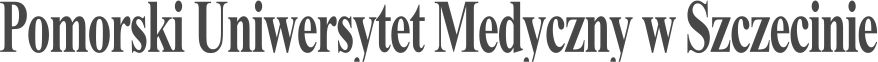 SYLABUS ZAJĘĆInformacje ogólne*zaznaczyć odpowiednio, zmieniając □ na XInformacje szczegółowe*Sposoby weryfikacji efektów kształcenia:ZU – zaliczenie w formie ustnejO - ocena aktywności i postawy studenta Nazwa ZAJĘĆ:                                                  KOMUNIKACJA WIELOKULTUROWANazwa ZAJĘĆ:                                                  KOMUNIKACJA WIELOKULTUROWARodzaj ZAJĘĆDo wyboruWydział PUM Wydział Nauk o ZdrowiuKierunek studiów Psychologia ZdrowiaSpecjalność Nie dotyczyPoziom studiów jednolite magisterskie XI stopnia □II stopnia □Forma studiówstacjonarneRok studiów /semestr studiówrok 2, semestr IVLiczba przypisanych punktów ECTS 3 pkt ECTSFormy prowadzenia zajęć (liczba godzin)seminaria – 20 godz.Sposoby weryfikacji i oceny efektów uczenia się - zaliczenie z ocenąopisowytestowypraktycznyx        ustnyKierownik jednostkidr hab. n. med. i zdr. Małgorzata SzkupAdiunkt dydaktyczny lub osoba odpowiedzialna za przedmiotdr hab. n. med. i zdr. Małgorzata Szkupmalgorzata.szkup@pum.edu.plNazwa i dane kontaktowe jednostkiSamodzielna Pracownia Pielęgniarstwa Społecznego, Szczecin, ul. Żołnierska 48, pokój 115, tel. 918106262, pielspol@pum.edu.plStrona internetowa jednostkiJęzyk prowadzenia zajęćpolskiCele zajęćCele zajęćWymagania wstępne w zakresie WiedzyZaliczenie wiedzy z przedmiotów i zdanie egzaminów objętych programem I roku studiów na kierunku Psychologia ZdrowiaWymagania wstępne w zakresie UmiejętnościZaliczenie umiejętności z przedmiotów i zdanie egzaminów objętych programem I roku studiów na kierunku Psychologia ZdrowiaWymagania wstępne w zakresie Kompetencji społecznychUzyskanie kompetencji społecznych z przedmiotów i zdanie egzaminów objętych programem I roku studiów na kierunku Psychologia ZdrowiaEFEKTY UCZENIA SIĘEFEKTY UCZENIA SIĘEFEKTY UCZENIA SIĘEFEKTY UCZENIA SIĘlp. efektu uczenia się Student, który zaliczył ZAJĘCIAwie/umie/potrafi:SYMBOL (odniesienie do) efektów uczenia się dla kierunkuSposób weryfikacji efektów UCZENIA SIĘ*W01Posiada szczegółową wiedzę o teoriach empatii, komunikacji oraz znaczeniu komunikacji werbalnej oraz pozawerbalnej, także w kontekście wielokulturowościW31ZUU01Ma umiejętności językowe w zakresie dziedzin nauki i dyscyplin naukowych, właściwych dla studiowanego kierunku studiówU43ZU, OU02Potrafi integrować wiedzę z pokrewnych dyscyplin oraz znajdować dla niej zastosowanie w psychologiiU47ZU, OK01Jest świadomy różnorodności celów i wartości uznawanych przez ludzi i potrafi respektować tę różnorodność. Z szacunkiem odnosi się do ludzi niezależnie od płci, orientacji seksualnej, poziomu edukacji, grupy społecznej, wyznania i kultury.K01ZU, OK02W swojej praktyce zachowuje wysokie standardy etyczne zawodu psychologaK02ZU, OTabela efektów UCZENIA SIĘ w odniesieniu do formy zajęćTabela efektów UCZENIA SIĘ w odniesieniu do formy zajęćTabela efektów UCZENIA SIĘ w odniesieniu do formy zajęćTabela efektów UCZENIA SIĘ w odniesieniu do formy zajęćTabela efektów UCZENIA SIĘ w odniesieniu do formy zajęćTabela efektów UCZENIA SIĘ w odniesieniu do formy zajęćTabela efektów UCZENIA SIĘ w odniesieniu do formy zajęćTabela efektów UCZENIA SIĘ w odniesieniu do formy zajęćTabela efektów UCZENIA SIĘ w odniesieniu do formy zajęćTabela efektów UCZENIA SIĘ w odniesieniu do formy zajęćlp. efektu uczenia sięEfekty uczenia sięForma zajęćForma zajęćForma zajęćForma zajęćForma zajęćForma zajęćForma zajęćForma zajęćForma zajęćlp. efektu uczenia sięEfekty uczenia sięWykładSeminariumĆwiczeniaĆwiczenia kliniczneSymulacjeE-learning ćwiczenia warsztatoweW01W31XU01U43XU02U47XK01K01XK02K02XTABELA TREŚCI PROGRAMOWYCHTABELA TREŚCI PROGRAMOWYCHTABELA TREŚCI PROGRAMOWYCHTABELA TREŚCI PROGRAMOWYCHTABELA TREŚCI PROGRAMOWYCHLp. treści programowejTreści programoweTreści programoweLiczbagodzinOdniesienie do efektów uczenia się dla ZAJĘĆSemestr letni:Semestr letni:Semestr letni:Semestr letni:Semestr letni:Seminaria:Seminaria:20TK01Różnice kulturowe w komunikacji wielokulturowej. Pojęcia religii i kultury – wprowadzenie, podziały, podstawowe informacjeRóżnice kulturowe w komunikacji wielokulturowej. Pojęcia religii i kultury – wprowadzenie, podziały, podstawowe informacje2W01, U01, U02TK02Znaczenie uwarunkowań kulturowych i religijnych w komunikacji werbalnej oraz pozawerbalnej wśród osób wyznających Buddyzm Znaczenie uwarunkowań kulturowych i religijnych w komunikacji werbalnej oraz pozawerbalnej wśród osób wyznających Buddyzm 2W01, U01, U02TK03Znaczenie uwarunkowań kulturowych i religijnych w komunikacji werbalnej oraz pozawerbalnej wśród osób wyznających HinduizmZnaczenie uwarunkowań kulturowych i religijnych w komunikacji werbalnej oraz pozawerbalnej wśród osób wyznających Hinduizm2W01¸ U01, U02TK04Znaczenie uwarunkowań kulturowych i religijnych w komunikacji werbalnej oraz pozawerbalnej wśród osób wyznających IslamZnaczenie uwarunkowań kulturowych i religijnych w komunikacji werbalnej oraz pozawerbalnej wśród osób wyznających Islam2W01, U01, U02TK05Znaczenie uwarunkowań kulturowych i religijnych w komunikacji werbalnej oraz pozawerbalnej wśród osób wyznających JudaizmZnaczenie uwarunkowań kulturowych i religijnych w komunikacji werbalnej oraz pozawerbalnej wśród osób wyznających Judaizm2W01, U01, U02TK06Znaczenie uwarunkowań kulturowych i religijnych w komunikacji werbalnej oraz pozawerbalnej wśród Świadków JehowyZnaczenie uwarunkowań kulturowych i religijnych w komunikacji werbalnej oraz pozawerbalnej wśród Świadków Jehowy2W01, U01, U02TK07Znaczenie uwarunkowań kulturowych i religijnych w komunikacji werbalnej oraz pozawerbalnej wśród RomówZnaczenie uwarunkowań kulturowych i religijnych w komunikacji werbalnej oraz pozawerbalnej wśród Romów2W01, U01, U02TK08Znaczenie uwarunkowań kulturowych i religijnych w komunikacji werbalnej oraz pozawerbalnej wśród osób wyznających Chrześcijaństwo /katolicyzm, prawosławie, grekokatolicyzm, protestantyzm/Znaczenie uwarunkowań kulturowych i religijnych w komunikacji werbalnej oraz pozawerbalnej wśród osób wyznających Chrześcijaństwo /katolicyzm, prawosławie, grekokatolicyzm, protestantyzm/2W01, U01, U02TK09Warsztaty antydyskryminacyjneWarsztaty antydyskryminacyjne2U01, K01, K02TK10Warsztaty rozwijające tolerancjęWarsztaty rozwijające tolerancję2U01, K01, K02Zalecana literatura:Zalecana literatura:Zalecana literatura:Zalecana literatura:Zalecana literatura:Literatura podstawowaLiteratura podstawowaLiteratura podstawowaLiteratura podstawowaLiteratura podstawowa1. Tworuschka M., Tworuschka U.: Religie Świata – Tomy: Chrześcijaństwo,  Judaizm,  Islam, Buddyzm, Hinduizm. (Wydanie V- o tomowe) Wydawnictwo Agora, Warszawa 20091. Tworuschka M., Tworuschka U.: Religie Świata – Tomy: Chrześcijaństwo,  Judaizm,  Islam, Buddyzm, Hinduizm. (Wydanie V- o tomowe) Wydawnictwo Agora, Warszawa 20091. Tworuschka M., Tworuschka U.: Religie Świata – Tomy: Chrześcijaństwo,  Judaizm,  Islam, Buddyzm, Hinduizm. (Wydanie V- o tomowe) Wydawnictwo Agora, Warszawa 20091. Tworuschka M., Tworuschka U.: Religie Świata – Tomy: Chrześcijaństwo,  Judaizm,  Islam, Buddyzm, Hinduizm. (Wydanie V- o tomowe) Wydawnictwo Agora, Warszawa 20091. Tworuschka M., Tworuschka U.: Religie Świata – Tomy: Chrześcijaństwo,  Judaizm,  Islam, Buddyzm, Hinduizm. (Wydanie V- o tomowe) Wydawnictwo Agora, Warszawa 20092. Tworuschka M., Tworuschka U.: Religie Świata – Inne Religie. Wydawnictwo Agora, Warszawa 20092. Tworuschka M., Tworuschka U.: Religie Świata – Inne Religie. Wydawnictwo Agora, Warszawa 20092. Tworuschka M., Tworuschka U.: Religie Świata – Inne Religie. Wydawnictwo Agora, Warszawa 20092. Tworuschka M., Tworuschka U.: Religie Świata – Inne Religie. Wydawnictwo Agora, Warszawa 20092. Tworuschka M., Tworuschka U.: Religie Świata – Inne Religie. Wydawnictwo Agora, Warszawa 2009Nakład pracy studenta  Nakład pracy studenta  Nakład pracy studenta  Nakład pracy studenta  Nakład pracy studenta  Forma nakładu pracy studenta (udział w zajęciach, aktywność, przygotowanie sprawozdania, itp.)Forma nakładu pracy studenta (udział w zajęciach, aktywność, przygotowanie sprawozdania, itp.)Obciążenie studenta [h]Obciążenie studenta [h]Obciążenie studenta [h]Obciążenie studenta [h]Forma nakładu pracy studenta (udział w zajęciach, aktywność, przygotowanie sprawozdania, itp.)Forma nakładu pracy studenta (udział w zajęciach, aktywność, przygotowanie sprawozdania, itp.)W ocenie (opinii) nauczycielaW ocenie (opinii) nauczycielaW ocenie (opinii) nauczycielaW ocenie (opinii) nauczycielaGodziny kontaktowe z nauczycielemGodziny kontaktowe z nauczycielem20202020Przygotowanie do seminariumPrzygotowanie do seminarium15151515Czytanie wskazanej literaturyCzytanie wskazanej literatury15151515Napisanie raportu z laboratorium/ćwiczeń/przygotowanie projektu/referatu itp.Napisanie raportu z laboratorium/ćwiczeń/przygotowanie projektu/referatu itp.10101010Przygotowanie do zaliczeniaPrzygotowanie do zaliczenia20202020Sumaryczne obciążenie pracy studentaSumaryczne obciążenie pracy studenta80808080Punkty ECTS za moduł/przedmiotPunkty ECTS za moduł/przedmiot333UwagiUwagiUwagiUwagiUwagi